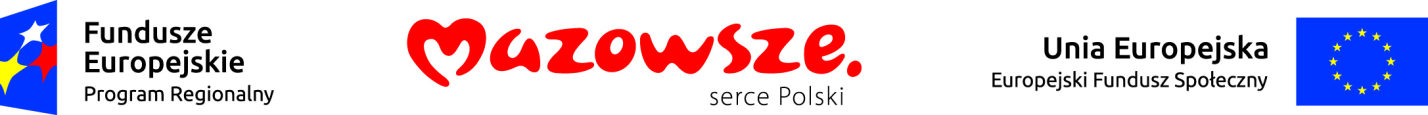 Informacja o rozstrzygnięciu naboru na stanowisko: Koordynator projektu pn. „Lepsze jutro poprzez aktywność”Dyrektor Powiatowego Centrum Pomocy Rodzinie
 w Powiecie Warszawskim Zachodnim 
informuje, 
że w dniu 27 grudnia 2016 roku został zakończony proces naboru na stanowisko Koordynatora projektu 
pn.: „Lepsze jutro poprzez aktywność” oraz dokonano wyboru kandydata.Wyniki  naboru:Stanowisko: Koordynator projektu pn. „Lepsze jutro poprzez aktywność”Imię i nazwisko wybranego kandydata oraz miejsce zamieszkania:Emilia Izdebska - Stańczyk zamieszkała w WarszawieUzasadnienie dokonanego wyboru:Kandydatka spełnia wymagania stawiane na wskazanym stanowisku pracy.DyrektorPowiatowego Centrum Pomocy Rodziniew Powiecie Warszawskim ZachodnimBarbara Gębala